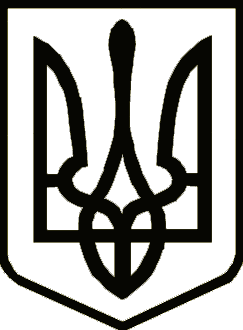 УКРАЇНАЧЕРНІГІВСЬКА ОБЛАСНА ДЕРЖАВНА АДМІНІСТРАЦІЯУПРАВЛІННЯ КАПІТАЛЬНОГО БУДІВНИЦТВАН А К А Звід 20 березня 2023 р.                        Чернігів                                       № 6-АГПро встановлення норми витрати палива Відповідно до статей 6, 41 Закону України «Про місцеві державні адміністрації», наказу Міністерства транспорту України від 10.02.1998 № 43 «Про затвердження Норм витрат палива і мастильних матеріалів на автомобільному транспорті», висновку Державного підприємства «Державний автотранспортний науково-дослідний і проектний інститут» від 09.03.2023 № 1/36663, з метою раціонального та економного використання палива та мастильних матеріалів,наказую:1. Встановити з 20.03.2023 базову лінійну норму витрати палива для службового автомобіля NISSAN NAVARA, державний реєстраційний номер СВ5719ЕІ, у розмірі 8,9 (вісім цілих та дев’ять десятих)  літра дизельного палива на 100 км пробігу.2. Затвердити коефіцієнти коригування норми витрати палива для службового автомобіля NISSAN NAVARA, державний реєстраційний номер СВ5719ЕІ, згідно з додатком.3. Контроль за виконанням цього наказу залишаю за собою.Начальник                                                                           Ярослав СЛЄСАРЕНКО                                                         Коефіцієнти коригування норми витрати палива для службового автомобіля NISSAN NAVARA, державний реєстраційний номер СВ5719ЕІНачальник відділу адміністративно-господарськоїта організаційної роботи Управління капітального будівництва Чернігівської обласної державної адміністрації                                                                 Валерій КЛЮЧНИК   Додаток до наказу начальника Управління капітального будівництва Чернігівської обласної державної адміністраціївід 20 березня 2023 року № 6-АГ№ з/пУмови застосуванняКоригуючий коефіцієнт (надбавка)Обґрунтування (пункт Норм витрат палива і мастильних матеріалів на автомобільному транспорті, затверджених наказом Міністерства транспорту  України 10.02.1998 № 43)1Робота в міських умовах:  3.1.41в межах міст, а також поселеннях міського типу та інших населених пунктах за наявності в них регульованих перехресть (світлофорів)5 % 3.1.41в межах міст Алчевськ, Біла Церква, Бровари, Вінниця, Горлівка, Дніпродзержинськ, Євпаторія, Єнакієве, Житомир, Івано-Франківськ, Кам'янець-Подільський, Керч, Кіровоград, Краматорськ, Кременчук, Кривий Ріг, Лисичанськ, Луганськ, Луцьк, Макіївка, Маріуполь, Мелітополь, Миколаїв, Нікополь, Павлоград, Полтава, Рівне, Севастополь, Сєверодонецьк, Сімферополь, Слов'янськ, Суми, Тернопіль, Ужгород, Херсон, Хмельницький, Черкаси, Чернігів, Чернівці, Ялта10 % 3.1.41У межах міст Дніпро, Донецьк, Запоріжжя, Київ, Львів, Одеса, Харків15 % 3.1.42Для автомобілів, що експлуатуються більше 14 років або  із загальним пробігом понад 400 тис. км9 % 3.1.103Робота в холодну пору року – у залежності від фактичної температури повітря навколишнього середовища:3.1.1.13від 0°C (включно) та до -5°C включно 2%;3.1.1.13нижче ніж -5°C та до -10°C включно4%3.1.1.13нижче ніж -10°C та до -15°C включно 6%3.1.1.13нижче ніж -15°C та до -20°C включно  8%3.1.1.13нижче ніж -20°C та до -25°C включно 10%3.1.1.1нижче ніж -25°C 12%3.1.1.1